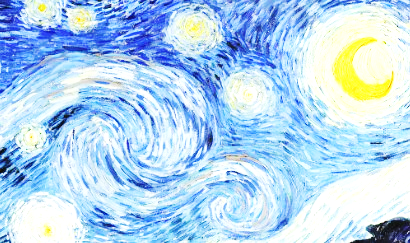 Warpole Chapter #366, OESWelcomes you to the Annual            Installation of OfficersThursday - November 3, 20227:30 P.M.Upper Sandusky Masonic Center118 West Johnson St.Upper Sandusky, OH  43351Installing OfficerCheryl MaslowskiAssociate Grand MatronSharon KloepferWorthy Matron-electRichard EyestoneWorthy Patron-electHome Chapter of:             Grand Conductress, Marla Barber